 Урок математике 3 класс .Тема урока: «Письменный приём сложения трехзначных  чисел с переходом через разряд  »                        Тип урока: урок открытия нового знания     Цель  урока:  Формирование умения  письменно складывать трехзначные  числа с  переходом через разряд. Задачи: 1. Составить алгоритм  сложения трехзначных чисел с переходом через разряд. 2. Развивать вычислительные навыки, логическое мышление,   математическую  речь.3. Формировать навыки самоконтроля, умение работать в паре и группе.Методы работы: практический, словесный, частично – поисковый, метод контроля. Формы работы: коллективная, групповая, работа в парах, самостоятельная.      Этапы урока.Мотивация к учебной деятельности (1 – 2 мин).Актуализация знаний и фиксация затруднений в   пробном действии (5 – 6 мин).Выявление места и причины затруднения (1 мин).Построение проекта выхода из затруднения (1-2 мин). Реализация построенного проекта (8 – 10 мин).Первичное закрепление во внешней речи (4 – 5 мин). Физкультминутка (1-2 мин). Самостоятельная работа  с  самопроверкой по эталону   (4 – 5 мин).Включение в систему знаний и повторения (4 – 5 мин).  Рефлексия учебной деятельности (1 – 2 мин).      Домашнее задание (1 – 2 мин). Ход урока
I. Мотивация к учебной деятельности- Ребята, прочитайте девиз нашего урока.   Тот, кто хочет много знать,   Должен сам всё  постигать!- Как вы думаете, какое главное слово в этом изречении? (Сам.)- А можно ли заставить кого-то учиться? (Нет, он должен сам этого захотеть.)- Я уверена, что вы хотите учиться.  Желаю вам на этом уроке многому научиться. - Давайте вспомним, какую тему  проходили на предыдущем уроке? (Приемы письменных вычислений).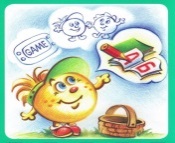 - Эти умения помогут вам открыть новое знание.     В гостях у нас веселый человечек – Смайлик.  (слайд 1)                 	  - Какие два шага мы должны пройти, чтобы открыть новые знания?(слайд 2)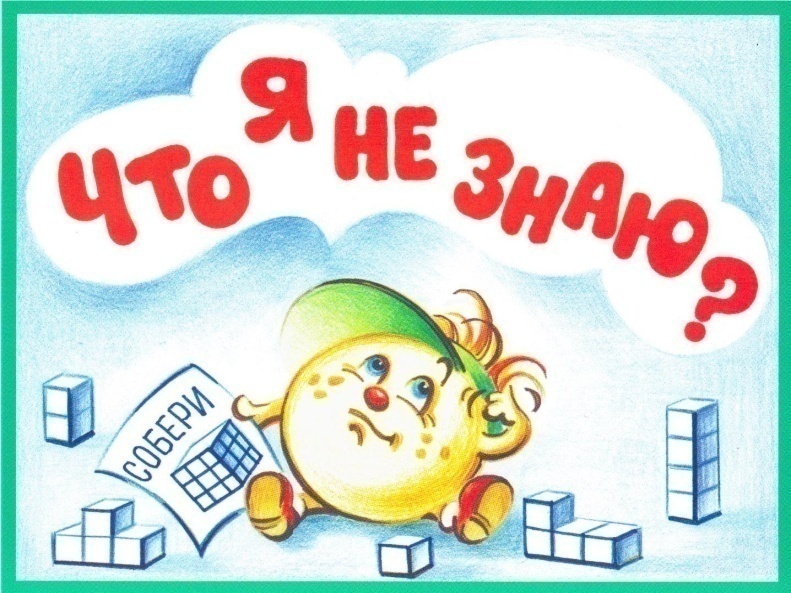 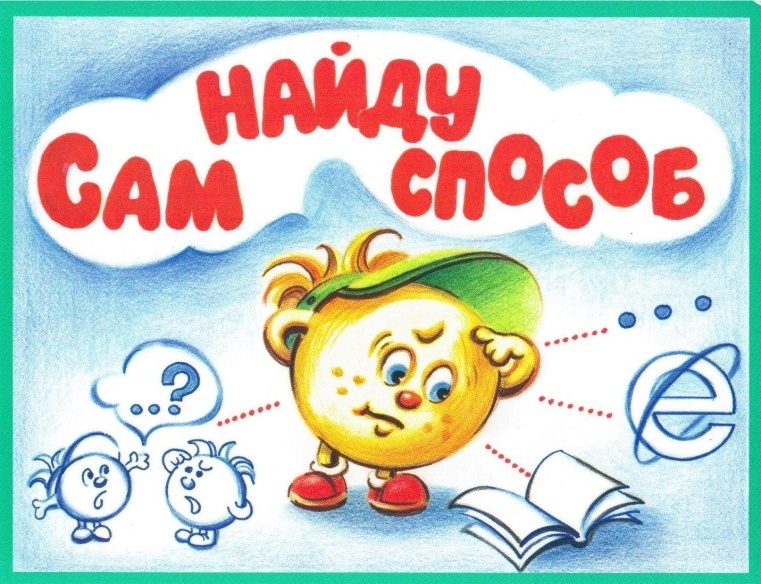 Шаги.- Вы готовы к работе? Тогда в путь. - Пожелайте друг  другу  удачи!II. Актуализация знаний и фиксация затруднений в пробном действии.- А прежде чем мы познакомимся с новым метериалом давайте немного посчитаем.1.  Даны числа(слайд 3): 18, 11, 51, 40, 60, 35, 111, 17- Составьте такие выражения, чтобы сумма двух чисел равнялась третьему. (Работа на планшетах).- Какие выражения получились? - Проверьте себя. (Самопроверка).Самооценка(слайд 4)Самопроверка18+17=3511+40=5151+60=111-Ребята,  на протяжении всего урока вы будете сами себя оценивать, возьмите на парте   лист самооценки. Если выполнили задание правильно, то поставьте в листе самооценки плюс, если возникли трудности, то поставьте знак вопроса.(слайд 5)   2. Работа на карточке в парах.- А сейчас мы поработаем в парах, но сначала назовите правила работы в парах и группе (можно использовать алгоритм на доске).Убедись, что в разговоре участвует каждый. Говори спокойно, ясно и по делу. Дайте возможность высказаться каждому.- Молодцы ребята, а теперь задание- Подчеркните только те числовые выражения, сумма которых  больше 100. 64+38      44+66     77+17      50+35      92+1421+68      70+29      84+42      71+52      19+82 - Проверьте себя. Самопроверка. - Оцените себя на листе самооценки.Образец для самопроверки(слайд 6)64+38      44+66     77+17      50+35      92+1421+68      70+29      84+42      71+52      19+82 3.Работа в парах.
- Выполните задание с комментированием по алгоритму. Проверьте себя, своего соседа по парте и оцените.Задание на карточке.                                   + 213              + 524   446                  353                              Эталон.( на доске)+ 213              + 524   446                  353   659                  877   - Обобщите, какие знания мы повторили?    (Сложение двузначных чисел, сложение трехзначных чисел в столбик, алгоритм сложения в столбик). (слайд 7)  - Молодцы! Вы хорошо справились с заданием.    - Эти знания нам будут  необходимы.Работа над новым материалом.	- Вам известно, что в задании для пробного действия, обязательно есть что-то новое.  Я предлагаю вам в ходе выполнения понять это самим. -  Найдите значение выражения (на планшете).                                     + 356                               272- Какой результат получили? (Учитель фиксирует на доске варианты ответов).III. Выявления места и причины затруднения.- Что показало ваше пробное действие?   (Мы не все смогли правильно найти  сумму чисел 356 и 272)- Удалось ли вам самим выяснить, что в примере было для вас новым?(Мы раньше не решали примеры, когда при сложении десятков получается больше 10). - Молодцы! Такой случай в математике называют сложением с переходом через разряд. - В чем у вас возникло затруднение?(Не знаем способ, с помощью которого можно  выполнить вычисления). IV. Построение проекта выхода из затруднения  - Сформулируйте цель урока.(слайд 8)               - Узнать  способ сложения трехзначных чисел с переходом через                                               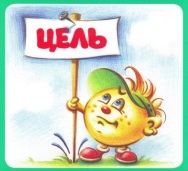                  разряд.               - Какова будет  тема урока?           Тема: Сложение трехзначных чисел с переходом через разряд.(слайд 8)  Как вы будете действовать?                                  (Составим план, слайд 9)1. Решим этот же пример в столбик, опираясь на знания алгоритма сложения двухзначных чисел.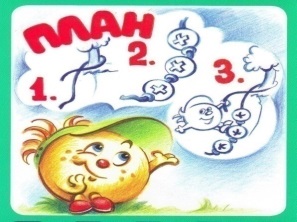 2. Построим алгоритм решения таких примеров.Давайте определим уровень своих знаний на «лесенке знаний».V. Реализация построенного проекта- Следующее задание  мы будем выполнять в группах.                          - Действуйте по плану.  С чего начнете?   (Вспомним алгоритм сложения двухзначных чисел с переходом через десяток.)       1           + 3 7                2 5                 6 2-Какой  вывод можем сделать? (Если при сложении двузначных чисел сумма единиц больше 10, то из неё надо выделить десяток и добавить его к десяткам ). -Дальше по плану? (Записать решение примера в столбик.)  376+272-Посовещайтесь в группах и внесите уточнения в имеющийся алгоритм.-Проговорите полученный алгоритм  сложения трехзначных чисел с переходом через десяток.( Учащиеся составляют алгоритм сложения) (В итоге алгоритм должен принять такой вид). (слайд 10)	Подведение итогов этапа реализации построенного проекта.-Какое открытие мы сделали?                 (Если при сложении десятков получается больше 10, то 1 сотню мы прибавляем к сотням)-Какой следующий шаг в нашем уроке?  (Потренироваться в  решении примеров  с помощью алгоритма)VI. Первичное закрепление во внешней речи1. Работа по учебнику. - Пользуясь алгоритмом,  найдите сумму чисел.           456         528           690         246        + 252       +190        +188       +  85(Учащиеся выходят к доске и выполняют задание с комментированием)  2. Работа в парах.- Решите выражения в столбик, комментируя ход  решения друг другу.  23 + 338              84 + 276    (Проверка по эталону)(слайд 11)Образец для самопроверки.        1                 11      338               276  +    23           +   84       361              360                 - Кто допустил ошибку? В чём она?       (Забыли добавить десяток или сотню).- Исправьте допущенные ошибки. Вы молодцы, что поняли причину ошибки. - Кто выполнил всё верно? Сделайте вывод. (Мы поняли, как  складывать трехзначные числа с переходом через разряд). - Как в этом убедиться? (Нужно выполнить самостоятельную работу).Физминутка.(слайд 12)VII. Самостоятельная работа с самопроверкой по эталону.- Решите выражения, записывая их в столбик.482 + 224546 + 273(Самопроверка). (слайд 13)Проверка по образцу.( возможно по записи на  доске или решение двух ребят у доски)   1             1  482          546+224       +273   706        819- Сравните свой ответ с эталоном. Если есть расхождения, то поставьте себе рядом с заданием знак «?» и исправьте свои ошибки.- Кто выполнил задание правильно, поставьте  себе «+».  Кто понял и исправил свою ошибку? Молодцы.  Зафиксируйте результат  самостоятельной работы  в листе самооценки .VIII. Включение в систему знаний и повторения 
BilimLend (https://bilimland.kz/ru/courses/nachalnaya-matematika/3-klass/1-pismennyj-priyom-slozheniya-chisel/lesson/1-06-1-slozhenie-s-perexodom-cherez-razryad-soten-vvedenie)IX. Рефлексия учебной деятельности- Какова была цель сегодня на уроке? - Достигли ли цели? Докажите.Расскажите алгоритм решения примеров нового типа.                  -Какие затруднения возникали по ходу урока? Удалось ли справиться с трудностями? Как?    Самооценка учебной деятельности-    Как вы оцениваете свою работу на уроке? Кто доволен своей работой?- Кто считает, что лучше мог поработать?  Укажите на «лесенке знаний»  как сегодня продвинулись в своих знаниях.- Теперь я предлагаю вам оценить свою работу. Положите перед собой листы  самооценки. Подсчитайте знаки,  выставьте себе отметки.  Если у вас пять знаков  «+», то у вас отметка «5», если  четыре «+» ,то отметка  - «4» Что нам необходимо сделать для улучшения результата?- Поэтому дома потренируйтесь в примерах подобного вида.  Домашнее задание (слайд 14) (комментирует учитель)1.  Придумать два примера на новый способ.2.  Задача  № 4.Улыбнемся друг другу и скажем спасибо за урок.Карточка 1.64+38      44+66     77+17      50+35      92+1421+68      70+29      84+42      71+52      19+82 Карточка 2.+ 213              + 524   446                  353                              Работа в группах.Записать  выражения в столбик и вычислить.  Дополните алгоритм.37+25                                            376+272Алгоритмсложения двузначных чисел с переходом через разряд.1. Пишу… ____________________________________________________________________   2.Складываю единицы ________________________________________________________3.Складываю десятки__________________________________________________________4. Складываю сотни: … и ______________________________________________________5. Ответ: …Лист самооценки.Ф.И._____________________________Лист самооценки.Ф.И._____________________________Лист самооценки.Ф.И._____________________________Лист самооценки.Ф.И._____________________________Лист самооценки.Ф.И._____________________________Лист самооценки.Ф.И._____________________________Лист самооценки.Ф.И._____________________________Задание№ 1Задание № 2Задание№ 3Задание№ 4Задание№ 5Задание№ 6Итого.«+» - выполнил задание правильно;«?» - при выполнении задания возникли трудности.Твоя оценка: _____Оценка учителя: _____«+» - выполнил задание правильно;«?» - при выполнении задания возникли трудности.Твоя оценка: _____Оценка учителя: _____«+» - выполнил задание правильно;«?» - при выполнении задания возникли трудности.Твоя оценка: _____Оценка учителя: _____«+» - выполнил задание правильно;«?» - при выполнении задания возникли трудности.Твоя оценка: _____Оценка учителя: _____«+» - выполнил задание правильно;«?» - при выполнении задания возникли трудности.Твоя оценка: _____Оценка учителя: _____«+» - выполнил задание правильно;«?» - при выполнении задания возникли трудности.Твоя оценка: _____Оценка учителя: _____«+» - выполнил задание правильно;«?» - при выполнении задания возникли трудности.Твоя оценка: _____Оценка учителя: _____Лист самооценки.Ф.И._____________________________Лист самооценки.Ф.И._____________________________Лист самооценки.Ф.И._____________________________Лист самооценки.Ф.И._____________________________Лист самооценки.Ф.И._____________________________Лист самооценки.Ф.И._____________________________Лист самооценки.Ф.И._____________________________Задание№ 1Задание № 2Задание№ 3Задание№ 4Задание№ 5Задание№ 6Итого.«+» - выполнил задание правильно;«?» - при выполнении задания возникли трудности.Твоя оценка: _____Оценка учителя: _____«+» - выполнил задание правильно;«?» - при выполнении задания возникли трудности.Твоя оценка: _____Оценка учителя: _____«+» - выполнил задание правильно;«?» - при выполнении задания возникли трудности.Твоя оценка: _____Оценка учителя: _____«+» - выполнил задание правильно;«?» - при выполнении задания возникли трудности.Твоя оценка: _____Оценка учителя: _____«+» - выполнил задание правильно;«?» - при выполнении задания возникли трудности.Твоя оценка: _____Оценка учителя: _____«+» - выполнил задание правильно;«?» - при выполнении задания возникли трудности.Твоя оценка: _____Оценка учителя: _____«+» - выполнил задание правильно;«?» - при выполнении задания возникли трудности.Твоя оценка: _____Оценка учителя: _____